Montana SMART Schools Challenge 2023-2024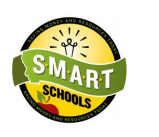 Saving Money and Resources Today 
SMART Challenge Grading Rubric1.  Project Preparation – 25 pointsa. Clear explanation of the project’s intent and how it benefited (or will benefit) the school and local community in their proposal (5 pts)b. Attended Mid Challenge Progress Zoom Meeting and provided project updates (5 pts)c. The plan outlined in the SMART Schools proposal was implemented, and the final presentation/report was submitted no later than May 6, 2024 (15 pts) 2. Longevity – 25 points a. There is an ongoing effort to communicate and foster the project’s objectives and benefits to the entire school (10 pts) 
b. There is an ongoing effort to communicate and foster the project’s objectives and benefits to the community (10 pts)
c. The school devised a plan for the project after the challenge’s conclusion and has been incorporated into the school’s curriculum (5 pts)
3. Creativity – 20 pointsa. The project sparked participants’ imaginations and inspired unique and original ideas (10 pts) b. The project was student driven, versus teacher and/or mentor driven (10 pts) 
4. Performance Evaluation – 20 pointsa. A baseline measurement of resource usage, subject knowledge, health and safety conditions, or other metrics was established at the project’s initiation (5 pts)b. A post project measurement was completed showing an improvement in selected metric       (5 pts)c. Calculations showing total resources conserved, dollars saved, changes in knowledge, environmental benefits (such as CO2  emissions offset, gallons of water saved, fuel conserved,  etc.) health enhancements, or improvements in other metrics were completed to quantify project benefits (10 pts) 
5. Additional Points – 10 pointsa. Metrics were developed to evaluate the effectiveness of curriculum integration
Total_____/100